   CENTRO DE ESTUDOS SÃO JOÃO DE DEUS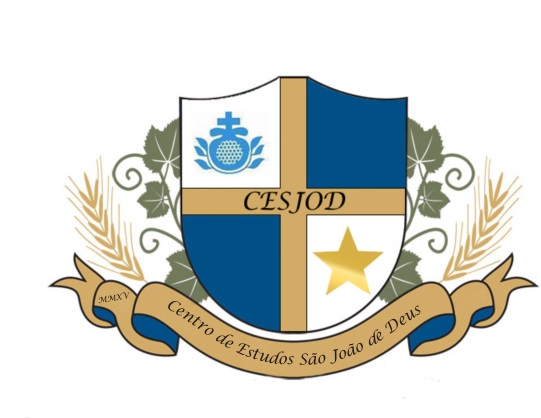 CESJOD______________________________________________________________________________FICHA DE INSCRIÇÃO NOME DO CURSOPROGRAMA DE CAPACITAÇÃO EM VENTILAÇÃO MECÂNICA E MANEJO CARDIOVASCULAR NO PERÍODO NEONATALPeríodo do Curso:20 de maio de 2016 (sexta-feira) horário: 08h00min às 18h00min.21 de maio de 2016 (sábado) horário:  08h00min às 17h30min.DADOS PESSOAISDADOS PESSOAISNOME DO PARTICIPANTENOME DO PARTICIPANTEE - MAILTELEFONEAREA DE FORMAÇÃO  MÉDICO      FISIOTERAPEUTA   ENFERMEIRO        RESIDENTE            ACADÊMICOAREA DE FORMAÇÃO  MÉDICO      FISIOTERAPEUTA   ENFERMEIRO        RESIDENTE            ACADÊMICONº CONSELHO	Nº CONSELHO	RGRGCPFCPF